Publicado en España el 09/07/2021 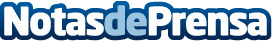 Magnetoterapia: ¿Qué es y cuáles son los beneficios?, por Magnetoterapia BiomagLa magnetoterapia es una técnica cada vez más utilizada en fisioterapia por los efectos beneficiosos en el tratamiento del dolor y la regeneración de tejidos. En este artículo se ofrece información para conocer más acerca de esta magnífica terapia de imanesDatos de contacto:MAGNETOTERAPIA BIOMAGComunicado de prensa: Magnetoterapia: ¿Qué es y cuáles son los beneficios?912 596 108Nota de prensa publicada en: https://www.notasdeprensa.es/magnetoterapia-que-es-y-cuales-son-los Categorias: Nacional Madrid Medicina alternativa Ocio para niños http://www.notasdeprensa.es